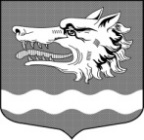 Администрация муниципального образования Раздольевское сельское поселение   муниципального образования Приозерский муниципальный район Ленинградской области02 декабря 2016 года                                                                                  № 246 Об исключении и включении муниципального имущества из состава казны муниципального образования Раздоьевское сельское поселение муниципального образования Приозерский муниципальный район Ленинградской области         В связи с приватизацией объектов имущества администрация муниципального образования Раздольевское сельское поселение муниципального образования Приозерский муниципальный район Ленинградской области ПОСТАНОВЛЯЕТ:1.  Исключить из состава казны следующие объекты недвижимого имущества:- Квартира, назначение: жилое, общая площадь 73,1 кв.м., этаж 5, адрес(местонахождение) объекта: Ленинградская область, Приозерский муниципальный район, Раздольевское сельское поселение, д. Раздолье, ул. Центральная, д. 12, кв. 45, кадастровый № 47:03:1110001:400- Квартира, назначение: жилое, общая площадь 55,5 кв. м., этаж 2, адрес (местонахождение) объекта: Ленинградская область, Приозерский район, Раздольевское сельское поселение, д. Раздолье, ул. Центральная, д. 12, кв. 50, кадастровый (условный) № 47-78-25/068/2009-237- Квартира, назначение: жилое, общая площадь 44,6 кв. м., этаж 2, адрес (местонахождение) объекта: Ленинградская область, Приозерский район, Раздольевское сельское поселение, д. Раздолье, ул. Центральная, д. 9, кв. 21, кадастровый (условный) № 47-78-25/075/2009-062- Квартира, назначение: жилое, общая площадь 44,4 кв. м., этаж 5, адрес (местонахождение) объекта: Ленинградская область, Приозерский муниципальный район, Раздольевское сельское поселение, д. Раздолье, ул. Центральная, д. 9, кв. 29, кадастровый № 47:03:1110001:410-  Квартира, назначение: жилое, общая площадь 60,9 кв. м., этаж 3, адрес (местонахождение) объекта: Ленинградская область, Приозерскиймуниципальный район, Раздольевское сельское поселение, д. Раздолье, ул. Центральная, д. 9, кв. 54, кадастровый № 47:03:1110001:436- Квартира, назначение: жилое, общая площадь 43,3 кв. м., этаж 1, адрес (местонахождение) объекта: Ленинградская область, Приозерский район, Раздольевское сельское поселение, д. Раздолье, ул. Центральная, д. 2, кв. 10, кадастровый № 47:03:1110001:455- Квартира, назначение: жилое, общая площадь 41,4 кв. м., этаж 2, адрес (местонахождение) объекта: Ленинградская область, Приозерский район, Раздольевское сельское поселение, д. Раздолье, ул. Центральная, д. 4, кв. 8, кадастровый (условный) № 47-78-25/030/2008-296- Квартира, назначение: жилое, общая площадь 51,8 кв. м., этаж 2, адрес (местонахождение) объекта: Ленинградская область, Приозерский муниципальный район, Раздольевское сельское поселение, д. Раздолье, ул. Центральная, д. 10, кв. 4, кадастровый № 47:03:1110001:395- Квартира, назначение: жилое, общая площадь 35,6кв. м., этаж 2, адрес (местонахождение) объекта: Ленинградская область, Приозерский район, Раздольевское сельское поселение, д. Раздолье, ул. Центральная, д. 10, кв. 20, кадастровый (условный) № 47-78-25/008/2009-280- Квартира, назначение: жилое, общая площадь 51,7 кв. м., этаж 4, адрес (местонахождение) объекта: Ленинградская область, Приозерский район, Раздольевское сельское поселение, д. Раздолье, ул. Центральная, д. 10, кв. 55, кадастровый (условный) № 47-78-25/026/2010-168- Квартира, назначение: жилое, общая площадь 53,4 кв. м., этаж 1, адрес (местонахождение) объекта: Ленинградская область, Приозерский район, Раздольевское сельское поселение, д. Раздолье, ул. Центральная, д. 11, кв. 1, кадастровый (условный) № 47-78-25/019/2009-171Квартира, назначение: жилое, общая площадь 73,1 кв. м., этаж 4, адрес (местонахождение) объекта: Ленинградская область, Приозерский район, Раздольевское сельское поселение, д. Раздолье, ул. Центральная, д. 11, кв. 25, кадастровый № 47:03:0000000:16889- Квартира, назначение: жилое, общая площадь 53,2 кв. м., этаж 5, адрес (местонахождение) объекта: Ленинградская область, Приозерский муниципальный район, Раздольевское сельское поселение, д. Раздолье, ул. Центральная, д. 11, кв. 30, кадастровый № 47:03:1110001:448- Квартира, назначение: жилое, общая площадь 54,6 кв. м., этаж 1, адрес (местонахождение) объекта: Ленинградская область, Приозерский район, д. Раздолье, ул. Центральная, д. 12, кв. 2, кадастровый № 47:03:0000000:20629- Квартира, назначение: жилое, общая площадь 52,7 кв. м., этаж 3, адрес (местонахождение) объекта: Ленинградская область, Приозерский район, д. Раздолье, ул. Центральная, д. 12, кв. 7, кадастровый № 47:03:1110001:4372. Включить в состав казны следующие объекты недвижимого имущества согласно приложения 1.3. Внести необходимые изменения в реестр муниципальной собственности.4. Контроль за исполнением постановления возложить на сектор экономики и финансов.Глава администрации                                                  А. Г. СоловьевИванова Н. Н.66-649УтвержденоПостановлением администрации муниципального образования Раздольевское сельское поселениеот 02 декабря 2016 года № 246(Приложение 1)№ п/п№ дома№ квартирыПлощадь квартиры, кв.м.Балансовая стоимость, руб.Местонахождение191130,0283374,90Ленинградская область, Приозерский район, д. Раздолье, ул. Центральная, д. 9, кв. 11221230,731600,00Ленинградская область, Приозерский район, д. Раздолье, ул. Центральная, д. 2, кв. 12